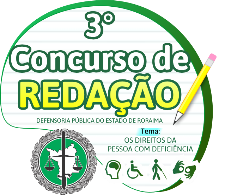 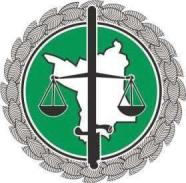 ANEXO II	FORMULÁRIO DE INSCRIÇÃO - ESCOLA DADOS DA ESCOLA: